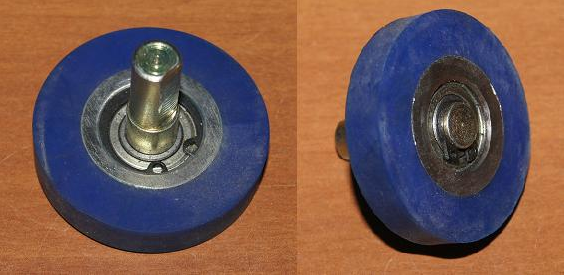 Код из 1САртикулНаименование/ Бренд/ПоставщикТехнические характеристикиГабаритыД*Ш*В,ммМасса,грМатериалМесто установки/НазначениеF0019216Ролик обрезиненный D=49mm, H=10mmD=49 h=10 L вала = 37mmD вала=10 mm60Металл,резинаЛиния окутывания, прижим пленки (шпона) к заготовкеF0019216D=49 h=10 L вала = 37mmD вала=10 mm60Металл,резинаЛиния окутывания, прижим пленки (шпона) к заготовкеF0019216Qingdao HongChao Woodworking MachineryD=49 h=10 L вала = 37mmD вала=10 mm60Металл,резинаЛиния окутывания, прижим пленки (шпона) к заготовке